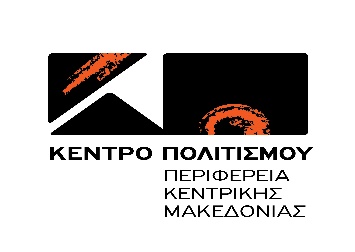 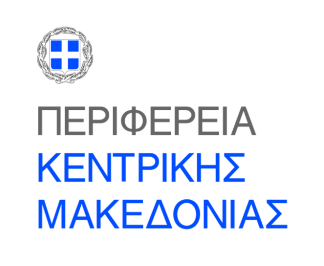 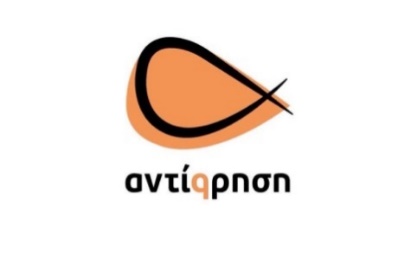 1ο ΦΕΣΤΙΒΑΛΕΦΗΒΙΚΩΝ ΘΕΑΤΡΙΚΩΝ ΟΜΑΔΩΝ ΘΕΣΣΑΛΟΝΙΚΗΣ«U_th festival»στο ΘΕΑΤΡΟ ΟΛΥΜΠΙΟΝΤο 1ο Φεστιβάλ Εφηβικών Θεατρικών Ομάδων Θεσσαλονίκης, #U_th festival, έριξε αυλαία με πολύ μεγάλη επιτυχία, στη σκηνή του Θεάτρου «Ολύμπιον». Δεκαεννέα ομάδες εφήβων και πάνω από 300 έφηβοι συνολικά, έδειξαν τη δουλειά τους τις 4 ημέρες του Φεστιβάλ (9-10 και 16-17 Απριλίου 2022). Το Φεστιβάλ πραγματοποιήθηκε σε συνδιοργάνωση του Κέντρου Πολιτισμού Περιφέρειας Κεντρικής Μακεδονίας και της Εταιρείας Θεάτρου αντίqρηση και είχε την υποστήριξη του Φεστιβάλ Κινηματογράφου Θεσσαλονίκης.
 Κατά τις πρώτες δύο ημέρες του Φεστιβάλ, Σάββατο 9 και Κυριακή 10 Απριλίου, παρουσίασαν, με μεγάλη επιτυχία, τις παραστάσεις τους οι πρώτες 10 ομάδες.
 Με σειρά εμφάνισης, παρακολουθήσαμε τις παρακάτω παραστάσεις και ομάδες : • Εταιρεία θεάτρου Αντίρρηση-«Αγαπητέ Θεέ» του Eric Emmanuel Schmitt, σε διασκευή Ν. Μαραγκόπουλου – Δ. Χουρναζίδου • 1ο Γυμνάσιο Πυλαίας-«Το φιόρο του Λεβάντε » του Γρ. Ξενόπουλου • Κήπος ΑΜΚΕ- «Μαζί μόνο» του Β. Κυριακού και της εφηβικής ομάδας ταξιδευτές Ηλιούπολης 2012 • 2ο ΓΕΛ Αμπελοκήπων-«Μια μέρα χωρίς» της Εύας Βαμβακά-Οικονόμου • Πειραματικό Λύκειο Πανεπιστημίου Μακεδονίας-«Ιστορίες για όλους», 3 μονόπρακτα του Άντον Τσέχωφ • 2ο Πρότυπο ΓΕΛ Θεσ-νίκης «Λευκός Πύργος»-«Λοκαντιέρα» του Κ. Γκολντόνι • Πειραματικό Σχολείο Πανεπιστημίου Θεσ-νίκης Γυμνάσιο-Λύκειο «Ματωμένα χώματα» της Δ. Σωτηρίου σε διασκευή Ζ. Παπαπαρασκευά και «Κόκκινος ο μανδύας σου», δίγλωσση performance αρχαίου και σύγχρονου ποιητικού λόγου (Όμηρος, Σοφοκλής, Ευριπίδης και Κ. Αδαλόγλου, Χλ. Κουτσουμπέλη) • 2ο ΓΕΛ Ωραιοκάστρου-«Ευμενίδες» του Αισχύλου • Erasmus group - Sui palchi di scuola Κατά τις δύο τελευταίες ημέρες του Φεστιβάλ, Σάββατο 16 και Κυριακή 17 Απριλίου παρουσίασαν, με αντίστοιχη επιτυχία, την δουλειά τους οι υπόλοιπες ομάδες. 
Με σειρά εμφάνισης, παρακολουθήσαμε παραστάσεις και ομάδες : • 2ο Πρότυπο Γυμνάσιο- «Ανθρωποσκορπίσματα..σκουπιδομαζώματα» της Λίας Λύρη (διασκευή) • Ο Κύκλος της Μελπομένης- «Πρόβα για τη Δωδέκατη νύχτα», βασισμένο στη Δωδέκατη νύχτα του Ουίλιαμ Σαίξπηρ σε διασκευή Α. Κορτσαρίδου • Λυρικός Μικρός Πλανήτης - «Υπηρέτης δύο αφεντάδων» του Κάρλο Γκολντόνι σε διασκευή Σ. Μελιγκοπούλου • Εργαστήρια «Μελίνα Μερκούρη» του Δήμου Νεάπολης-Συκεών- «Μια φορά κι ένα δάσος» βασισμένο στο έργο «Περπατώ εις το δάσος» της Στ. Μιχαηλίδου • Εφηβικά εργαστήρια «Ανδρέας Βουτσινάς»-«Γυναικών Πάθη», αρχαιοελληνικοί μονόλογοι • «Γεια Χαρά» Σύλλογος Παρανεστιωτών Θεσσαλονίκης- «Γιατρός με το στανιό» του Μολιέρου σε διασκευή Αν. Θυμιοπούλου • Θίασος των Ονείρων του Συλλόγου Τεχνών «Μουσών Δράσις»- «Ρομπέν: η δικαιοσύνη προσωποποιημένη», βασισμένο στο βιβλίο του Λ. Τζ Ρότζερ • Πολιτιστικός Σύλλογος Ωραιοκάστρου Εν δράσει- «Όχι άλλα παραμύθια» της Β. Γρηγοριάδου και κείμενα της ομάδας • Εφηβικά εργαστήρια της ΧΑΝΘ- «Δόξα – 23 προσωπικότητες alive» Η τελετή λήξης διεξήχθη την Κυριακή 17 Απριλίου, 19:30.μ..μ. Την τελετή τίμησε με την παρουσία του ο Περιφερειάρχης Κεντρικής Μακεδονίας, Απόστολος Τζιτζικώστας, ο οποίος απηύθυνε χαιρετισμό και απένειμε τα αποδεικτικά σε μια κατάμεστη αίθουσα που πλημμύρισε από νεανικά χαμόγελα και χειροκροτήματα. Στην τελετή λήξης παρευρέθη και η γενική διευθύντρια του Φεστιβάλ Κινηματογράφου Θεσσαλονίκης, Ελίζ Ζαλαντό. Το Κέντρο Πολιτισμού Περιφέρειας Κεντρικής Μακεδονίας και η Εταιρεία Θεάτρου αντίqρηση ευχαριστούν θερμά όλους τους συμμετέχοντες, τους εθελοντές μας, οι οποίοι ήταν πάντα βοηθητικοί και υποστηρικτικοί, τους συνεργάτες μας και όλους τους θεατές που παρακολούθησαν τις παραστάσεις. Ανανεώνουμε το ραντεβού μας για το 2023!